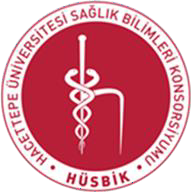 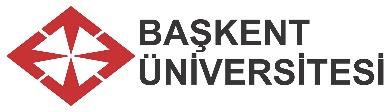 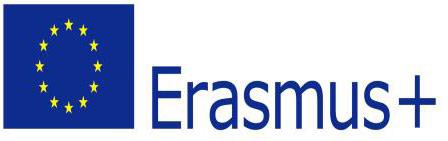 HUSBİK ile AVRUPA’DA STAJ FIRSATISağlık Bilimleri Staj KonsorsiyumuAvrupa Birliği Komisyonu tarafından yükseköğretim alanında sağlanan hibe destekleri Erasmus+ Programı devam etmektedir. Bu program kapsamında yer alan faaliyetlerden birisi de staj konsorsiyumudur.Staj Konsorsiyumunun hedef kitlesi, lisans, yüksek lisans, doktora öğrencileri için yurt dışında, alanlarıyla ilgili kurum ve kuruluşlarda staj yapma olanağı yaratmaktır.Konsorsiyumun ortakları Hacettepe Üniversitesi ve Başkent Üniversitesi ile Türkiye Fizyoterapistler Derneği, Türkiye Diyetisyenler Derneği, Çocuk Gelişimi ve Eğitimcileri Derneği, Dudak- Damak Yarıkları Derneği, Ergoterapi Derneği, Hacettepe Hemşirelik Lisans ve Lisansüstü Mezunları Derneği, Nörogelişimsel Tedavi Terapistleri Derneği, Koklear Implant Derneği, Odyoloji, Konuşma ve Ses Uzmanları Derneği’dir. Hareketlilik aktivitelerinden konsorsiyumun yükseköğretim öğrencileri ve ortakların personelleri yararlanabilecektir. Öğrenci hareketliliği süresi en az 2 ay - en fazla 3 aydır. Öğrenciler staj yapacakları kurumları kendileri bulabilecekleri gibi konsorsiyum havuzundan da yararlanabileceklerdir.Konsorsiyum	ile	ilgili	daha	ayrıntılı	bilgilere http://www.abofisi.hacettepe.edu.tr/tr/husbik-93 sitesinden ulaşılabilir.Başvurularla ilgili Erasmus Bölüm Koordinatörleri ile bağlantıya geçiniz.Başvuru Koşulları ve Seçim KriterleriAdayların son başvuru günü itibariyle lisans programlarında en az 2,20, lisansüstü programlarda ise en az 2,50 genel akademik not ortalamasına (CGPA) sahip olmaları gerekmektedir.İngilizce yabancı dil seviyesini gösteren belge (Staj hareketliliği için Yabancı Dil Sınavında Üniversite Senatosunun Erasmus için belirlediği barajın geçilmesi gerekmektedir.)Öğrencinin yurt dışında staj yapacağı kurumdan aldığı kabul mektubu/yazışmaÖğrenci seçiminde kullanılacak puan hesaplanırken CGPA % 50 ve İngilizce Yeterlilik Sınavı notu % 50 oranında etkili olacaktır.Öğrencinin kayıtlı olduğu bölümün müfredatında zorunlu staj dersi olması şartı aranmamaktadır.Aynı öğrenim seviyesinde daha önce Erasmus programından (öğrenim ya da staj faaliyetinden) yararlanmış olan öğrencilerin puanlarında 10 puan kesinti yapılır. -10 puan uygulaması, önceki öğrenim seviyesinde gerçekleştirilen hareketlilikler için uygulanmaz.2020-2021 Dönemi Seçim Takvimi* Yabancı dil sınavı için ön başvurular bölüm Erasmus Koordinatörlüğüne e-posta yolu ile iletilmelidir.HUSBİK kapsamında Başkent Üniversitesi Sağlık Bilimleri Fakültesi’ nden Staj Hareketliliğine başvuruda bulunacak öğrencilerden yerleştirmeler esnasında öncelik tanınacak bölümler ve başvuru yapabilecek sınıflar aşağıda belirtilmiştir.HUSBİK kapsamında Başkent Üniversitesi Sağlık Bilimleri Fakültesi’ nden Staj Hareketliliğine başvuruda bulunacak öğrencilerden yerleştirmeler esnasında öncelik tanınacak bölümler ve başvuru yapabilecek sınıflar aşağıda belirtilmiştir.BölümlerSınıflarBeslenme ve Diyetetik2, 3 ve 4. Sınıf ve Lisansüstü Öğrencileri /5 kişiFizyoterapi ve Rehabilitasyon2. ve 3. Sınıf ve Lisansüstü Öğrencileri /5 kişiHemşirelik2. ve 3. Sınıf ve Lisansüstü Öğrencileri /5 kişiSağlık Yönetimi2., 3. ve 4. Sınıf ve Lisansüstü Öğrencileri /5 kişiSosyal Hizmet2. ve 3. Sınıf ve Lisansüstü Öğrencileri /5 kişiSpor Bilimleri2., 3. ve 4. Sınıf ve Lisansüstü Öğrencileri/5 kişiOdyoloji Bölümü2., 3. ve 4. Sınıf Öğrencileri/ 5 kişi19 Mart 2021Dil Sınavı Ön-Başvuru formu*Yabancı Dil Sınavı 27 Mart 2021 Saat: 14:00 (Online)30 Mart -30 Nisan 2021Başvuruların Bölüm Koordinatörlerine Teslimi3 Mayıs 2021Yerleştirme	Sonuçlarının	Web	Sayfasında Yayınlanması3-5 Mayıs 2021Vazgeçme ve İtirazVazgeçmek	isteyen	öğrenciler	için	AB Koordinatörlüğü’ne dilekçe teslim aralığı7 Mayıs 2021Staj Hareketliliğinden hibesiz olarak yararlanmak isteyen öğrenciler başvuru yapabilirler.